2021年度中国共产主义青年团攀枝花市委员会决算目录公开时间：2022年9月14日第一部分 部门概况.................................................4一、基本职能及主要工作……………………………………...… …… ………4二、机构设置………..................................................................................12第二部分 2021年度部门决算情况说明................................13一、收入支出决算总体情况说明...............................................................13二、收入决算情况说明.............................................................................14三、支出决算情况说明.............................................................................14四、财政拨款收入支出决算总体情况说明................................................15五、一般公共预算财政拨款支出决算情况说明........................................16六、一般公共预算财政拨款基本支出决算情况说明.................................20七、“三公”经费财政拨款支出决算情况说明................................... ....20八、政府性基金预算支出决算情况说明.................................................. 22九、国有资本经营预算支出决算情况说明..........................22十、其他重要事项的情况说明....................................22第三部分 名词解释..................... ...................................................................25第四部分 附件....................................................28第五部分 附表....................................................48一、收入支出决算总表二、收入决算表三、支出决算表四、财政拨款收入支出决算总表五、财政拨款支出决算明细表六、一般公共预算财政拨款支出决算表七、一般公共预算财政拨款支出决算明细表八、一般公共预算财政拨款基本支出决算表九、一般公共预算财政拨款项目支出决算表十、一般公共预算财政拨款“三公”经费支出决算表十一、政府性基金预算财政拨款收入支出决算表十二、政府性基金预算财政拨款“三公”经费支出决算表十三、国有资本经营预算财政拨款收入支出决算表十四、国有资本经营预算财政拨款支出决算表第一部分 部门概况一、基本职能及主要工作（一）主要职能。中国共产主义青年团攀枝花市委员会简称团市委是中共攀枝花市委领导下的负责领导全市共青团、市青联、学联和少先队工作的群团机构，其主要职责是：1.认真贯彻市委、团省委的有关决议和方针、政策，领导全市共青团、青联、学联和少先队工作，抓好青少年教育工作。2.认真贯彻有关青少年事业的法律、法规，制定我市青少年工作方针和青少年事业发展规划，协助市委、市政府处理、协调与青少年利益相关的事务，维护青少年合法权益。3.负责对全市团校、青少年活动阵地、青少年服务机构的建设进行规划和管理；指导和管理全市性青年社团组织。4.调查青年思想动态和青年工作状况，研究青少年工作理论和新形势下青少年思想教育中出现的新问题，提出相应对策，开展好各种寓教于乐的活动。5.协助教育主管部门做好全市大、中、小学校学生的教育管理工作，开展好假期社会实践活动，承办“学赖宁基金会”等工作，优化青少年成长环境，维护学校稳定和社会安定团结。6.坚持“党建带团建”的基本原则，切实加强共青团的基层组织建设，特别是农村、社区、新经济组织团的组织建设，逐步建立与社会主义市场经济相适应的团的工作运行机制。7.在全市青年中继续推进新世纪读书计划、“保护母亲河”行动和青年科技创新行动，深化争当“青年岗位能手”、争创“青年文明号”“争当青年致富能手”“争创青年文明户”和创新创效活动，动员和组织青年在推动先进生产力的发展中发挥积极作用。8.认真贯彻实施青年统战工作政策，做好我市青年统战对象的团结教育工作，维护祖国统一和民族团结；协同有关部门抓好全市青少年对外交流、交往工作。9.承担全市青年志愿者服务引导、组织培育、项目推动、交流合作等工作。10.承办市委、市政府交办的其他事项。（二）2021年重点工作完成情况。1、聚焦为党育人主责主业，加强理论武装，强化正面引导，团的引领力进一步提升一是在理论学习教育中，坚定青少年听党话、跟党走的理想信念。将党史学习教育和学习宣传党的十九届六中全会精神作为全年理论武装重点工作，发起网络热议话题，在青少年中迅速掀起学习热潮。举办纪念五四运动102周年座谈会，寄语新时代青年；持续深入开展“青年大学习”“红领巾爱学习”网上主题团（队）课活动，每期参学人数超过3万人次；深入一线讲党史、宣讲党的十九届六中全会精神330场次；分层分类开展主题演讲、电影中学党史等系列活动1343场次。联合打造“学党史 青年号”主题公交车，创新推出“学党史、强信念、跟党走”主题微团课，青少年听党话、跟党走的自觉性和坚定性明显增强。二是在主题活动浸润中，筑牢青少年爱党、爱国、爱社会主义思想根基。围绕中国共产党成立100周年，举办攀枝花市各族各界青年学习贯彻习近平总书记在庆祝中国共产党成立100周年大会上的重要讲话精神座谈会；结合重要时间节点，先后推出学雷锋、缅怀革命先烈清明祭扫、学英烈观影、庆祝建党100周年少儿书画展、纪念中国少先队建队72周年等系列主题庆祝活动260场次，“星衍梦聚 与爱同行”庆祝建党100周年暨“3.5”学雷锋纪念日主题晚会，观看直播人数46.34万+，点赞量8.83万+，青少年爱党、爱国、爱社会主义思想进一步凝聚。三是在正面宣传引导中，营造良好舆论氛围。整合团属媒体平台，同频共振，刊发正面宣传稿件668条。结合青少年特质，推出《青春·可期》青年城市宣传片、《唱支山歌给党听》快闪、“新时代·青年说”特别访谈；广泛宣传“四川省五四青年”“两红两优”“青鹏人才”“青年志愿之星”“青年文明号”等164名先进个人（集体）的感人事迹；针对H&M、“饭圈”等社会乱象，主动发声，及时进行正面引导。2、坚持凝聚青年服务大局，当好桥梁纽带、服务发展大局，团的服务力、大局贡献度进一步提升一是吸引凝聚“三个圈层”青年。深入开展全市青年“大调研”，形成《攀枝花市青年群体发展现状的调研报告》，对照《四川省中长期青年发展规划（2017—2025年）》行动纲领，结合调研实际与“三个圈层”青年特质，研制《攀枝花市青年宜业宜居行动计划实施方案（2021-2023年）》，并联合15个部门印发。围绕建强攀枝花市域“内圈”，重点深化青少年关爱帮扶，持续开展考前心理减压品牌活动，创新开展“青守护·心启航”青少年心理咨询公益直播，为600余名青少年心理减压，累计收看人数24万；开展“我为青年办实事”，法治、禁毒防艾、暑期安全自护教育等活动500余场；举办第六届青年创新创业大赛，提供低息贷款824万元；为留守儿童、困难青少年、农民工子女发放温暖包155份、被子500余套，价值共计6万元。围绕协同金沙江区域“中圈”，重点吸引留住来攀青年，建立“中圈”青年交友需求数据库，与“中圈”企事业单位，联合开展交友活动15场，“两江交汇 三桥见证 一生一世”首届青年集体婚礼直播观看量达35万+。围绕融入成渝贵昆“外圈”，重点做好交流融入工作，持续与重庆綦江团委、重庆长寿团委合作推动川渝双城“青才计划”；举办青少年手拉手研学活动，西昌、綦江、攀枝花26名青少年结对进行为期6天的研学之旅；实施“回流计划”，收到来自北京、上海、西安、厦门、云南等地580余名大学生，来攀入住申请；争取第十七届“挑战杯”竞赛“揭榜挂帅”专项赛落户攀枝花，全国30所高校共计40名专家和在校学生来攀参加城市体验活动。二是助力乡村振兴。联合举办“兴农主播、助力振兴”中国推介攀枝花直播基地主播签约暨首届新型农民公益培训，组织众多青年委员、网络青年大V参与助销，实现产销对接14万吨；趁热打铁，组织青年大咖参与“爱上攀枝花，芒果带回家”电商芒果节直播活动，仅3小时，10万件芒果、100个钛制水杯、100套钛制筷子、1000份康养旅游体验券、100份一年期攀枝花水果体验券、10000份一年期攀枝花芒果体验券被一抢而空。三是助力城市文明提升。制发《攀枝花市青年志愿服务管理办法（试行）》，设计运用攀枝花青年志愿者卡通形象，新建志愿服务活动发布、实名认证、活动报名、时长统计、积分兑换、星级专享一体化志愿攀枝花平台，推广使用熊猫侠志愿者专属卡，初步形成了青年志愿服务“信用激励”模式。截至2021年底，注册青年志愿者9.5万余人，建立青年志愿服务团队1516支，在志愿攀枝花平台发起各类活动0.3万次，组织青年参与一线绿色低碳、文明城市创建等志愿服务，累计服务时长56.7万小时。3、牢树大抓基层鲜明导向，扩大组织覆盖、夯实基层基础，团的组织力进一步提升一是组织建设进一步加强。大力推进对标党建抓团建“百日攻坚”行动，指导区（县）完成团组织换届工作，336个村（社区）团组织全部完成换届。新建城市小区、农业园区等团组织96个、“青年之家”9个、团代表联络站2个，全年开活动581场，覆盖青年9464人。二是组织管理进一步规范。全力推进“智慧团建”系统录入及运用，将“团员发展”“学社衔接”“专题组织生活会”“团内激励”“对标定级”“团干部信息录入”“青年之家”等基层组织建设重点工作情况反映到系统中，规范化管理基层团组织。三是工作机制进一步完善。坚持分类施策、统筹推进，强化“全团抓学校”意识，联合教育部门加强学校共青团工作；贯彻落实《攀枝花市基层党建带团建工作三年行动计划（2020—2022年）》，联合市委组织部出台《攀枝花市县（区）团委书记任期绩效和履职评价考核办法（暂行）》，明确考核主体、考核对象、考核内容、考核程序、结果运用；实行团干部常态化联系团代表、团代表联系普通青年制度。4、坚定不移继续改革攻坚，狠抓薄弱环节、推动改革试点，团的政治性、先进性、群众性进一步提升一是青马工程试点持续深化。第一批青马工程试点取得明显成效，试点经验在2021年四川省青年马克思主义者培养工程工作推进会上进行交流。争取第二批试点落地攀枝花，攀枝花市被确定四川省第二批“青马工程”试点市，米易县被确定为四川省第二批“青马工程”试点县。二是县域共青团基层组织改革试点工作初显成效。制发《一体化推动盐边县县域共青团基层组织改革试点工作领导小组》《一体化推动盐边县县域共青团基层组织改革任务分工方案》，召开改革试点工作推进会7次，对照县（市、区）评估指导参考标准，现场办公，协调解决优秀团干部成长发展、团委班子成员选用突破、活动经费等多项难题，县域共青团基层组织改革试点工作获肯定性批示。三是新时代少先队工作职责进一步夯实。坚持党、团、队一体化建设，向市委常委会专题汇报少先队工作开展情况；制定攀枝花市贯彻落实《中共中央关于全面加强新时代少先队工作的意见》任务分工细则，梳理21类69项重点任务，明确责任部门，将少先队工作纳入教育督导，初步形成了党委领导、政府支持、共青团牵头、团教协作、社会协同的少先队工作格局。截至2021年底，新成立少先队校外实践教育基地12个，配齐全市94个大队、1824个中队辅导员，建立市少年宫少工委，教育部门负责同志担任同级少工委主任，召开少先队工作推进会5次，开展各类少先队活动300余场次，主题队日活动100余场次，联合教育工委指导少先队工作10次。5、坚决对标全面从严治党，加强自身建设、推进从严治团，团的凝聚力、战斗力进一步提升一是加强共青团系统党的建设。领导干部带头讲党课，开展专题学习23次、理论中心组学习14次、党员学习日活动12场。切实做好巡察整改“回头看”工作，3个类别8个问题14细化问题已全部整改完成。二是建强团员和团干部队伍。严格团员发展，把好入团质量关，规范发展流程，做好违规发展团员年度核查工作；加强团干部配备，提高干部配备率、在岗率和班子配备率；做好“统选兼用”工作，县（区）、乡镇（街道）、村（社区）从大学生中选配团委干事、兼职副书记116名。三是强化作风建设。严格落实中央八项规定、省市十项规定及细则、团中央六条规定及“三会两制一课”等团务规范，加强团干部作风建设，建立团代表、团员、青年、青联委员列席全委会、常委会、述职会制度，开展典型案例教育，做实监督检查；从严管理团员队伍，开展犯罪共青团员团纪处分，在全团树起清风正气。二、机构设置团市委下属二级单位2个，其中行政单位0个，参照公务员法管理的事业单位0个，其他事业单位2个(攀枝花市少年宫、攀枝花市青年志愿者行动中心)，属独立核算单位1个（攀枝花市少年宫）。纳入团市委2021年度部门决算编制范围的二级预算单位包括：1.攀枝花市青年志愿者行动中心第二部分 2021年度部门决算情况说明收入支出决算总体情况说明2021年度收入407.7万元、支出总计407.7万元。与2020年相比，收入减少360.69万元，下降46.94%；支出减少360.694万元，下降46.94%。主要变动原因是2020年关工委收到社会捐赠资金300万元用于注资到关心下一代基金会，按相关规定，需先上缴财政局，由财政局拨入团市委账户，再由团市委转入关心下一代基金会账户，造成团市委2020年收入支出金额增加，2021年收入支出金额减少，同时2020年10月关工委转隶市老干局，2021年团市委减少关工委的人员、专项收入及支出。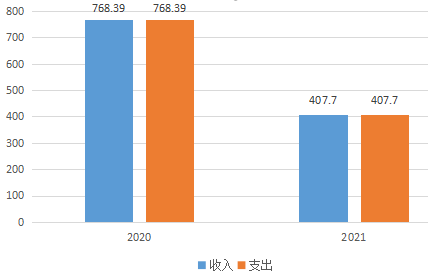 （图1：收、支决算总计变动情况图）（柱状图）收入决算情况说明2021年本年收入合计407.7万元，其中：一般公共预算财政拨款收入407.7万元，占0%；政府性基金预算财政拨款收入0万元，占0%；国有资本经营预算财政拨款收入0万元，占0%；上级补助收入0万元，占0%；事业收入0万元，占0%；经营收入0万元，占0%；附属单位上缴收入0万元，占0%；其他收入0万元，占0%。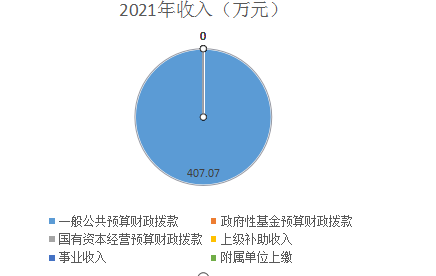 （图2：收入决算结构图）（饼状图）支出决算情况说明2021年本年支出合计407.07万元，其中：基本支出276.78万元，占68%；项目支出130.92万元，占32%；上缴上级支出0万元，占0；经营支出0万元，占0%；对附属单位补助支出0万元，占0%。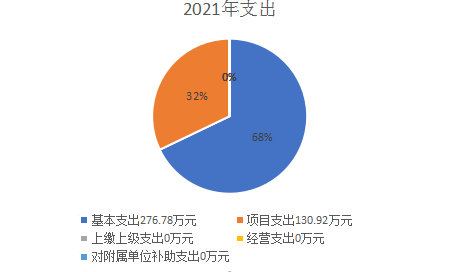 （图3：支出决算结构图）（饼状图）四、财政拨款收入支出决算总体情况说明2021年财政拨款收入407.7万元、财政拨款支出407.7万元。与2020年相比，财政拨款收入减少360.69万元、财政拨款支出减少360.69，下降46.94%。主要变动原因是2020年关工委收到社会捐赠资金300万元用于注资到关心下一代基金会，按相关规定，需先上缴财政局，由财政局拨入团市委账户，再由团市委转入关心下一代基金会账户，造成团市委2020年收入支出金额增加，2021年收入支出金额减少，同时2020年10月关工委转隶市老干局，2021年团市委减少关工委的人员、专项收入及支出。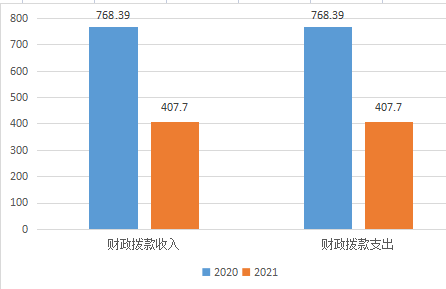 （图4：财政拨款收、支决算总计变动情况）（柱状图）五、一般公共预算财政拨款支出决算情况说明（一）一般公共预算财政拨款支出决算总体情况2021年一般公共预算财政拨款支出407.7万元，占本年支出合计的100%。与2020年相比，一般公共预算财政拨款支出减少360.69万元，下降46.94%。主要变动原因是2020年关工委收到社会捐赠资金300万元用于注资到关心下一代基金会，按相关规定，需先上缴财政局，由财政局拨入团市委账户，再由团市委转入关心下一代基金会账户，造成团市委2020年收入支出金额增加，2021年收入支出金额减少，同时2020年10月关工委转隶市老干局，2021年团市委减少关工委的人员、专项收入及支出。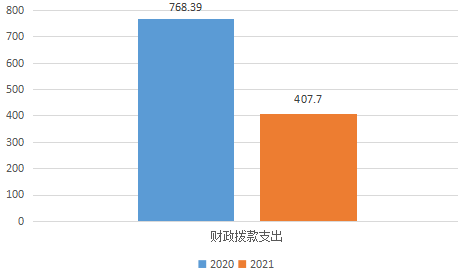 （图5：一般公共预算财政拨款支出决算变动情况）（柱状图）（二）一般公共预算财政拨款支出决算结构情况2021年一般公共预算财政拨款支出407.7万元，主要用于以下方面:一般公共服务（类）支出323.93万元，占79.45%；社会保障和就业（类）支出61.95万元，占15.19%；住房保障支出21.82万元，占5.36%。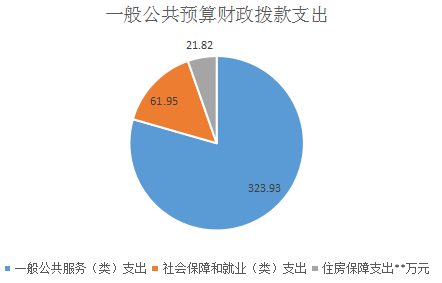 （图6：一般公共预算财政拨款支出决算结构）（饼状图）（三）一般公共预算财政拨款支出决算具体情况2021年一般公共预算支出决算数为407.7万元，完成预算100%。其中：一般公共服务支出（类）群众团体事务（款）行政运行（项）: 支出决算为230.88万元，完成预算97.98%，决算数小于预算数的主要原因是人员调出。一般公共服务支出（类）群众团体事务（款）一般行政管理事务（项）:支出决算为41.5万元，完成预算100%，决算数大于预算数的主要原因是2021年追加婚庆费用25万元、防灭火知识竞赛6.5万元专项费用。一般公共服务支出（类）群众团体事务（款）事业运行（项）: 支出决算为5.68万元，完成预算100%。决算数大于预算数的主要原因是2021年事业人员新增。一般公共服务支出（类）群众团体事务（款）其他群众团体事务支出（项）: 支出决算为44.14万元，完成预算100%，决算数大于预算数的主要原因是此笔经费是2021年追加青年事务工作经费、青年志愿服务制度改革专项费用。一般公共服务支出（类）组织事务（款）其他组织事务支出（项）: 支出决算为1.72万元，完成预算100%。决算数大于预算数的主要原因是此笔经费是2021年追加费用。2、社会保障和就业（类）人力资源和社会保障管理事务（款）其他人力资源和社会保障管理事务支出（项）: 支出决算为44.14万元，完成预算100%，决算数大于预算数的主要原因是2021年追加人才经费。社会保障和就业（类）行政事业单位养老支出（款）机关事业单位基本养老保险缴费支出（项）: 支出决算为16.67万元，完成预算100%，决算数大于预算数的主要原因是2021年人员增加。社会保障和就业（类）社会福利（款） 儿童福利（项）:支出决算为1.17万元，完成预算100%，决算数大于预算数的主要原因是2021年追加费用。3、住房保障支出（类）住房改革支出（款）住房公积金（项）:支出决算为21.82万元，完成预算100%，决算数大于预算数的主要原因是人员增加。六、一般公共预算财政拨款基本支出决算情况说明	2021年一般公共预算财政拨款基本支出276.78万元，其中：人员经费241.79万元，主要包括：基本工资、津贴补贴、奖金、伙食补助费、绩效工资、机关事业单位基本养老保险缴费、职业年金缴费、其他社会保障缴费、其他工资福利支出、离休费、退休费、抚恤金、生活补助、医疗费补助、奖励金、住房公积金、其他对个人和家庭的补助支出等。公用经费34.99万元，主要包括：办公费、印刷费、咨询费、手续费、水费、电费、邮电费、取暖费、物业管理费、差旅费、因公出国（境）费用、维修（护）费、租赁费、会议费、培训费、公务接待费、劳务费、委托业务费、工会经费、福利费、公务用车运行维护费、其他交通费、税金及附加费用、其他商品和服务支出、办公设备购置、专用设备购置、信息网络及软件购置更新、其他资本性支出等。七、“三公”经费财政拨款支出决算情况说明（一）“三公”经费财政拨款支出决算总体情况说明2021年“三公”经费财政拨款支出决算为0.1万元，完成预算20.83%，决算数小于预算数的主要原因是接待次数及人员减少。（二）“三公”经费财政拨款支出决算具体情况说明2021年“三公”经费财政拨款支出决算中，因公出国（境）费支出决算0万元，占0%；公务用车购置及运行维护费支出决算0万元，占0%；公务接待费支出决算0.1万元，占100%。具体情况如下：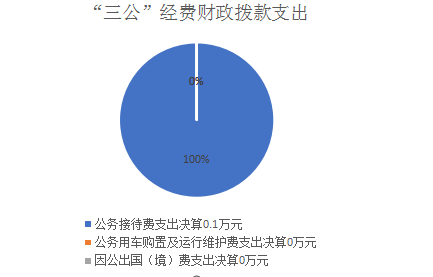 （图7：“三公”经费财政拨款支出结构）（饼状图）1、因公出国（境）经费支出0万元，完成预算0%。全年安排因公出国（境）团组0次，出国（境）0人。2、公务用车购置及运行维护费支出0万元,完成预算0%。公务用车购置及运行维护费支出决算比2020年减少1.72万元，下降100%。主要原因是团市委车辆已申请报废，全年无车使用。其中：公务用车购置支出0万元。全年按规定更新购置公务用车0辆，其中：轿车0辆、金额0万元，越野车0辆、金额0万元，载客汽车0辆、金额0万元。截至2021年12月底，单位共有公务用车0辆，其中：轿车0辆、越野车0辆、载客汽车0辆。公务用车运行维护费支出0万元。3.公务接待费支出0.1万元，完成预算20.83%。公务接待费支出决算比2020年减少0.57万元，下降85.07%。主要原因是接待次数及人员减少。其中：国内公务接待支出0.1万元，主要用于开展业务活动开支的交通费、住宿费、用餐费等。国内公务接待1批次，8人次（不包括陪同人员），共计支出0.1万元，具体内容包括：广安团市委来攀学习考察接待费用。外事接待支出0万元，外事接待0批次，0人，共计支出0万元。八、政府性基金预算支出决算情况说明2021年政府性基金预算财政拨款支出0万元。九、国有资本经营预算支出决算情况说明2021年国有资本经营预算财政拨款支出0万元。十、其他重要事项的情况说明（一）机关运行经费支出情况2021年，团市委机关运行经费支出34.99万元，比2020年减少24.64万元，下降41.32%。主要原因是2021年未产生公车维护及汽油费用，同时减少其他交通费用、其他商品和服务支出。（二）政府采购支出情况2021年，团市委政府采购支出总额0万元，其中：政府采购货物支出0万元、政府采购工程支出0万元、政府采购服务支出0万元。授予中小企业合同金额0万元，占政府采购支出总额的0%，其中：授予小微企业合同金额0万元，占政府采购支出总额的0%。（三）国有资产占有使用情况截至2021年12月31日，团市委共有车辆0辆，其中：主要领导干部用车0辆、机要通信用车0辆、应急保障用车0辆、其他用车0辆。单价50万元以上通用设备0台（套），单价100万元以上专用设备0台（套）。（四）预算绩效管理情况根据预算绩效管理要求，本部门在2021年度预算编制阶段，组织对团市委业务运行费10万元、攀枝花市青年服务制度改革10万元、大学生志愿服务西部计划攀枝花市“青少年事务社会工作专业人才”地方项目20万元开展了预算事前绩效评估；对团市委业务运行费、攀枝花市青年服务制度改革、大学生志愿服务西部计划攀枝花市“青少年事务社会工作专业人才”地方项目3个项目，编制了绩效目标，预算执行过程中，选取团市委业务运行费、攀枝花市青年服务制度改革、大学生志愿服务西部计划攀枝花市“青少年事务社会工作专业人才”地方项目3个项目开展绩效监控，年终执行完毕后，对3个项目开展了绩效自评。同时，本部门对2021年部门整体开展绩效自评，《2021年团市委部门整体绩效评价报告》见附件（第四部分）。名词解释1.财政拨款收入：指单位从同级财政部门取得的财政预算资金。   2.事业收入：指事业单位开展专业业务活动及辅助活取得收入。3.经营收入：指事业单位在专业业务活动及其辅助活动之外开展非独立核算经营活动取得的收入。4.其他收入：指单位取得的除上述收入以外的各项收入。主要是银行利息等。 5. 年初结转和结余：指以前年度尚未完成、结转到本年按有关规定继续使用的资金。 6.结余分配：指事业单位按照事业单位会计制度的规定从非财政补助结余中分配的事业基金和职工福利基金等。7.结余分配：指事业单位按照事业单位会计制度的规定从非财政补助结余中分配的事业基金和职工福利基金等。8、年末结转和结余：指单位按有关规定结转到下年或以后年度继续使用的资金。9.一般公共服务支出－人力资源事务-其他人力资源事务支出：是指反映其他人力资源事务方面的支出。一般公共服务支出 －群众团体事务-行政运行: 是指反映行政单位（包括实行公务管理的事业单位）的基本 支出。 一般公共服务支出－群众团体事务-一般行政管理事务：是指反映行政单位（包括实行公务管理的事业单位）未单独设置项级科目的其他项目支出。一般公共服务支出－组织事务-其它组织事务支出:是指反映其他用于中国共产党组织部门的事出。10.社会保障和就业支出－行政事业单位养老支出-行政单位离退休:是指行政事业单位（包括实行公务员管理的事业单位）开支的离退休支出。 社会保障和就业支出-行政事业单位养老支出－机关事业单位基本养老保险缴费支出:是指反映机关事业单位实施养老保险制度由单位缴纳的基本保险缴费支出。社会保障和就业支出－社会福利-儿童福利：是指反映对儿童提供福利服务方面的支出。11.公共卫生-重大公共卫生专项：是指反映重大疾病预防控制等重大公共卫生服务项目支出。12.城乡社区支出-土地开发支出：是指反映地方人民政府用于前期土地开发性支出以及与前期土地开发相关的费用等支出。13.住房保障支出-住房公积金:是指反映行政事业单位按人力资源和社会保障部、财政部规定的基本工资和津贴补贴以及规定比例为职工缴纳的住房公积金。    14.基本支出：指为保障机构正常运转、完成日常工作任务而发生的人员支出和公用支出。15.项目支出：指在基本支出之外为完成特定行政任务和事业发展目标所发生的支出。 16.“三公”经费：指部门用财政拨款安排的因公出国（境）费、公务用车购置及运行费和公务接待费。其中，因公出国（境）费反映单位公务出国（境）的国际旅费、国外城市间交通费、住宿费、伙食费、培训费、公杂费等支出；公务用车购置及运行费反映单位公务用车车辆购置支出（含车辆购置税）及租用费、燃料费、维修费、过路过桥费、保险费等支出；公务接待费反映单位按规定开支的各类公务接待（含外宾接待）支出。17.机关运行经费：为保障行政单位（含参照公务员法管理的事业单位）运行用于购买货物和服务的各项资金，包括办公及印刷费、邮电费、差旅费、会议费、福利费、日常维修费、专用材料及一般设备购置费、办公用房水电费、办公用房取暖费、办公用房物业管理费、公务用车运行维护费以及其他费用。第四部分 附件附件12021年团市委部门整体绩效评价报告（报告范围包括机关和下属单位）一、部门（单位）概况（一）机构组成。共青团攀枝花市委员会是中共攀枝花市委领导下的负责领导全市共青团、市青联、学联和少先队工作的群团机构。由学校少年和维护青少年权益部、组织和统战联络部、青年发展部、宣传和社会联络部、办公室、市青年志愿者行动中心构成。（二）机构职能。中国共产主义青年团攀枝花市委员会简称团市委是中共攀枝花市委领导下的负责领导全市共青团、市青联、学联和少先队工作的群团机构，其主要职责是：1.认真贯彻市委、团省委的有关决议和方针、政策，领导全市共青团、青联、学联和少先队工作，抓好青少年教育工作。2.认真贯彻有关青少年事业的法律、法规，制定我市青少年工作方针和青少年事业发展规划，协助市委、市政府处理、协调与青少年利益相关的事务，维护青少年合法权益。3.负责对全市团校、青少年活动阵地、青少年服务机构的建设进行规划和管理；指导和管理全市性青年社团组织。4.调查青年思想动态和青年工作状况，研究青少年工作理论和新形势下青少年思想教育中出现的新问题，提出相应对策，开展好各种寓教于乐的活动。5.协助教育主管部门做好全市大、中、小学校学生的教育管理工作，开展好假期社会实践活动，承办“学赖宁基金会”等工作，优化青少年成长环境，维护学校稳定和社会安定团结。6.坚持“党建带团建”的基本原则，切实加强共青团的基层组织建设，特别是农村、社区、新经济组织团的组织建设，逐步建立与社会主义市场经济相适应的团的工作运行机制。7.在全市青年中继续推进新世纪读书计划、“保护母亲河”行动和青年科技创新行动，深化争当“青年岗位能手”、争创“青年文明号”“争当青年致富能手”“争创青年文明户”和创新创效活动，动员和组织青年在推动先进生产力的发展中发挥积极作用。8.认真贯彻实施青年统战工作政策，做好我市青年统战对象的团结教育工作，维护祖国统一和民族团结；协同有关部门抓好全市青少年对外交流、交往工作。9.承担全市青年志愿者服务引导、组织培育、项目推动、交流合作等工作。10.承办市委、市政府交办的其他事项。（三）人员概况。至2021年12月底有15人，其中行政编制10人，事业编制3人，工勤人员1人，在编聘用人员1人。二、部门财政资金收支情况（一）部门财政资金收入情况。2021年本年收入合计407.7万元，其中：一般公共预算财政拨款收入407.7万元。（二）部门财政资金支出情况。     2021年本年支出合计407.07万元，其中：基本支出276.78万元；项目支出130.92万元。部门整体预算绩效管理情况（一）部门预算项目绩效管理。部门绩效目标制定：按计划、分步骤，制定各项绩效目标；目标实现：按工作计划100%完成相关工作；预算编制准确：较为准确；支出控制：各部室按年初预算，控制使用资金；预算动态调整：接到上级单位安排的工作，需要使用资金，但无财政追加经费时，单位将压缩、调整已有预算的其它工作项目资金，保证工作的正常运行。执行进度：按工作进度，控制支出，使得工作稳定开展。预算完成情况：通过认真努力开展工作，工作得到上级部门及其他单位肯定评价。违规记录：无（二）结果应用情况。包括绩效自评公开、评价结果整改和应用结果反馈等情况。（无）四、评价结论及建议（一）评价结论。根据文件要求，我单位按规定对照项目绩效目标设定情况，根据实际执行结果，参照评价指标体系表，组织和开展了绩效评价工作，分别对基本支出和项目支出进行了全面自评。经自评分析，较好的完成了全年绩效管理工作。（二）存在问题。（无）（三）改进建议。（无）附件2团市委业务运行项目2021年绩效评价报告一、项目概况（一）项目基本情况。1.说明项目主管部门（单位）在该项目管理中的职能。该项目是财政局将团市委申报的各项团市委延续性，常规性工作打包批复下来的，由团市委各部室依据职能使用团市委业务运行项目经费。1.项目立项、资金申报的依据。（1）预青工作经费主要依据：《中华人民共和国未成年人保护法》第七条规定：“将未成年人保护工作纳入国民经济和社会发展规划以及年度计划，相关经费纳入本级政府预算”。（2）未保工作经费主要依据：省综治办下发《2010年四川省预防青少年违法犯罪工作考核办法和考核指标》（川综治预青领〔2010〕2号）将“预防青少年违法犯罪工作经费是否列入当地财政预算”作为考核指标之一，分值折算计入市州社会治安综合治理考核分数进而计入对市州委、市州政府的年度考核分数。（3）志愿者服务主要依据：①川委发〔2015〕21号《中共四川省委关于加强和改进党的群团工作的实施意见》；②川委厅〔2015〕20号印发《贯彻落实<中共四川省委关于加强和改进党的群团工作的实施意见>责任分工方案》的通知；③川青联发〔2015〕23号《关于推报项目参加第二届中国青年志愿服务项目大赛的通知》。（4）西部计划工作主要依据：攀委办发〔2015〕8号（关于印发《攀枝花市2015年十项民生工程及24件民生大事实施方案》的通知）（5）团干部培训主要依据：①中发〔2015〕4号《中共中央关于加强和改进党的群团工作的意见》②（川委发〔2015〕21号《中共四川省委关于加强和改进党的群团工作的实施意见》③川委厅〔2015〕20号印发《贯彻落实<中共四川省委关于加强和改进党的群团工作的实施意见>责任分工方案》的通知④川青办〔2014〕27号《关于印发关于进一步加强四川省团干部教育培训工作的实施意见的通知》⑤攀组组〔2014〕12号关于转发《关于加强和改进新形势下党建带工建、团建、妇建工作的实施意见》的通知。（6）新媒体费用主要依据：①川委发（2015）21号《中共四川省委关于加强和改进党的群团工作的实施意见》②川委厅〔2015〕20号印发《贯彻落实<中共四川省委关于加强和改进党的群团工作的实施意见>责任分工方案》的通知③攀组组〔2014〕12号关于转发《关于加强和改进新形势下党建带工建、团建、妇建工作的实施意见》的通知3．资金管理办法制定情况，资金支持具体项目的条件、范围与支持方式概况。团市委加强对资金使用的监督和管理，保证资金安全，提高资金使用效率，制度了资金管理办法。定期检查资金使用情况，及时上报资金使用等相关报表。确保项目资金的核算及时、准确、完整。4.资金分配的原则及考虑因素。资金使用过程中，根据各部室提供的项目预算，实行按需分配，并对实施项目资金监控，保证资金安全。（二）项目绩效目标。1．项目主要内容。2021年团市委常项业务含五四系列活动、预防青少年违法犯罪，保护未成年人合法权益、青年志愿者工作经费、新媒体平台打造、学校共青团、少先队工作、共青团工作专项、团干部教育培训等工作。2．项目应实现的具体绩效目标，包括目标的量化、细化情况以及项目实施进度计划等。3．分析评价申报内容是否与实际相符，申报目标是否合理可行。项目评价申报内容与实际相符，申报目标合理可行。（三）项目自评步骤及方法。团市委在项目绩效自评工作中，首先强化绩效责任意识，明确绩效目标自评工作方向，制定了工作方案、流程等，组织开展绩效自评，对支出的绩效目标和指标进行分析，及时发现解决问题，完善各项措施，确保了项目自评的顺利实施。二、项目资金申报及使用情况（一）项目资金申报及批复情况。团市委严格按照规定执行项目资金的申报、批复及预算调整等。（二）资金计划、到位及使用情况（可用表格形式反映）。1．资金计划。此项目计划是通过市财政资金管理执行。2．资金到位。统计截止评价时，此项目资金已全部到位，资金到位率100%，到位及时，金额准确。3．资金使用。2021年12月底，此项目已全部完成支出。通过对资金使用的安全性、规范性及有效性进行重点分析，在项目资金的支付范围、支付标准、支付进度、支付依据等方面合规合法、与预算相符。（三）项目财务管理情况。团市委财务管理制度健全，在工作中严格执行财务管理制度，账务处理及时，会计核算规范。三、项目实施及管理情况结合项目组织实施管理办法，重点围绕以下内容进行分析评价，并对自评中发现的问题分析说明。（一）项目组织架构及实施流程。提前分析项目实施的可行性，制定项目实施细则，在项目执行过程中提高工作效率和管理水平，严格遵守规定程序及审批制度，及时分析项目执行情况。（二）项目管理情况。严格按照工作计划执行。（三）项目监管情况。为加强项目管理，建立了项目运行机制，采取相应的监管手段，促进监管工作的顺利开展，保证项目实现的效果。四、项目绩效情况	（一）项目完成情况。对照项目计划完成目标，项目在完成数量、质量、时效、成本等方面符合要求，项目在任务量完成、质量标准、进度计划、成本控制目标的实现程度等方面符合规定程序，在项目执行过程中积极消除不确定性事件，避免不确定性成本的发生，从而达到控制项目成本及提高效益的目标。（二）项目效益情况。团市委从项目的经济效益、社会效益、生态效益、可持续效益以及服务对象满意度等方面对项目效益进行了全面分析评价，此项目在年度内顺利实施完成，为团市委业务工作能够正常运行提供有力资金保障。五、评价结论及建议（一）评价结论。我单位按规定对照项目绩效目标设定情况，根据实际执行结果，参照评价指标体系表，组织和开展了绩效评价工作，分别对基本支出和项目支出进行了全面自评。经自评分析，较好的完成了全年绩效管理工作。（二）存在的问题。在项目执行过程中，仍存在项目规划不够科学，项目执行进度不均衡，统筹协调力度不够等问题。（三）相关建议。针对项目自评中发现的问题，提出下一步改进完善的意见及有关政策性建议。(无)附件32021年大学生志愿服务西部计划攀枝花市“青少年事务社会工作专业人才”地方项目支出绩效自评报告一、项目概况（一）项目基本情况。1.攀枝花市志愿者行动中心管理该项目并执行。2.项目立项、资金申报的依据。2019年市委对团攀委〔2019〕19号进行批复，支持西部计划项目工作；2019年度以来，此项目获得团省委支持，纳入全国西部计划的招募选拔中，面向普通高等学校（教育部《2017年全国普通高校名单》所列高校）应届毕业生或在读研究生。按照人才强市战略，公开招募、自愿报名、组织选拔、集中派遣的方式，招募选拔10名大学生志愿服务西部计划攀枝花市“青少年事务社会工作专业人才”项目志愿者到攀枝花市基层服务。3．资金管理办法制定情况，资金支持具体项目的条件、范围与支持方式概况。根据设定的绩效目标，运用科学、合理的绩效评价指标、评价标准和评价方法，制定资金管理办法；根据财政已审批立项的项目按数量指标、质量指标、时效指标、成本指标由团市委全额支付。4.资金分配的原则及考虑因素。按照团市委年初预算按月执行资金分配。（二）项目绩效目标。1．项目主要内容。主要用于发放志愿者生活补贴，购买商业保险，培训、年终一次性补贴费用等。2.项目应实现的具体绩效目标，包括目标的量化、细化情况以及项目实施进度计划等。项目全面完成率达到100%，西部计划地方项目常态化有序平稳运行中。3.分析评价申报内容是否与实际相符，申报目标是否合理可行。项目申报与实际相符，申报合理可行。（三）项目自评步骤及方法。结合项目自身特点、评价重点及管理办法等要求，围绕项目决策、项目管理、项目绩效三个方面对项目进行总体评分为100分。二、项目资金申报及使用情况（一）项目资金申报及批复情况。由团市委立项申报，财政批复。（二）资金计划、到位及使用情况（可用表格形式反映）。1．资金计划。按月支付志愿者工资、2021年一次性补贴，以确保日常运转。2.资金到位。财政按团市委年初预算按月分配资金，资金到位率100%。3.资金使用。市财政按照项目预算，拨付30万元资金，团市委按月支付志愿者补贴，购买相关保险，与预算相符，合法合规。（三）项目财务管理情况。项目实施单位财务管理制度健全，严格执行财务管理制度，账务处理及时，会计核算规范。三、项目实施及管理情况结合项目组织实施管理办法，重点围绕以下内容进行分析评价，并对自评中发现的问题分析说明。（一）项目组织架构及实施流程。该项目根据团市委全年工作计划架构，按计划实施。              （二）项目管理情况。严格按照工作计划执行。（三）项目监管情况。由团市委各部室执行，团市委财务监管。四、项目绩效情况	（一）项目完成情况。按照项目制定的数量、质量、时效、成本，对照项目计划完成目标，2021年完成项目计划。项目效益情况。鉴于我市各级对西部计划志愿者的需求实际，综合考虑落实“省委、省政府《四川省中长期青年发展规划（2017–2025年）》青少年事务社会工作专业人才队伍建设重点项目安排，推进攀枝花市青少年事务社会工作专业人才队伍。五、评价结论及建议（一）评价结论。结合项目自身特点、评价重点及管理办法等要求，围绕项目决策、项目管理、项目绩效三个方面对项目进行总体评价分为100分。（二）存在的问题。无 （三）相关建议。无2021年攀枝花市青年服务制度改革预算项目支出绩效自评报告一、项目概况（一）项目基本情况。1.说明项目主管部门（单位）在该项目管理中的职能。团市委管理该项目并执行2.项目立项、资金申报的依据。此项资金是省财政通过市财政拨付专项，按团省委要求建立1个“志愿四川”平台攀枝花市专属平台工作。3.资金管理办法制定情况，资金支持具体项目的条件、范围与支持方式概况。根据财政已审批立项的项目按数量指标、质量指标、时效指标、成本指标由团市委全额支付。4.资金分配的原则及考虑因素。按照团市委年初预算执行资金分配。（二）项目绩效目标。1．项目主要内容。为攀枝花市青年志愿者提供注册、活动报名、记录志愿服务时长等平台。2．项目应实现的具体绩效目标，包括目标的量化、细化情况以及项目实施进度计划等。3.分析评价申报内容是否与实际相符，申报目标是否合理可行。申报目标可行（三）项目自评步骤及方法。结合项目自身特点、评价重点及管理办法等要求，围绕项目决策、项目管理、项目绩效三个方面对项目进行总体评价分为100分。二、项目资金申报及使用情况（一）项目资金申报及批复情况。由团市委立项申报，财政批复。（二）资金计划、到位及使用情况（可用表格形式反映）。（三）项目财务管理情况。总体评价该项目实施单位财务管理制度健全，严格执行财务管理制度，账务处理及时，会计核算规范。三、项目实施及管理情况结合项目组织实施管理办法，重点围绕以下内容进行分析评价，并对自评中发现的问题分析说明。（一）项目组织架构及实施流程。该项目根据团市委全年工作计划架构，按计划实施。（二）项目管理情况。严格按照工作计划执行。（三）项目监管情况。由团市委部室执行，团市委财务监管。四、项目绩效情况	（一）项目完成情况。按照项目制定的数量、质量、时效、成本，对照项目计划完成目标，2021年完成项目计划。（二）项目效益情况。项目效益情况。为攀枝花市青年志愿者提供注册、活动报名、记录志愿服务时长等平台。五、评价结论及建议（一）评价结论。结合项目自身特点、评价重点及管理办法等要求，围绕项目决策、项目管理、项目绩效三个方面对项目进行总体评价分为100分。（二）存在的问题。结合自评情况，分析存在的问题及原因。（无）	（三）相关建议。针对项目自评中发现的问题，提出下一步改进完善的意见及有关政策性建议。（无）附表：（注：团市委部门预算项目未达到50万元）第五部分 附表收入支出决算总表收入决算表支出决算表财政拨款收入支出决算总表财政拨款支出决算明细表一般公共预算财政拨款支出决算表一般公共预算财政拨款支出决算明细表一般公共预算财政拨款基本支出决算表一般公共预算财政拨款项目支出决算表一般公共预算财政拨款“三公”经费支出决算表政府性基金预算财政拨款收入支出决算表政府性基金预算财政拨款“三公”经费支出决算表国有资本经营预算财政拨款收入支出决算表十四、国有资本经营预算财政拨款支出决算表项目名称量化、细化情况项目实施进度预防青少年违法犯罪，保护未成年人合法权益2场，10名全年青年志愿者工作经费西部计划志愿者4人，全年；各类志愿者培训4-6场，培训300余人。全年举办少先队辅导员专题培训班12355平台维护全年西部计划志愿者专题培训6场全年项目名称量化、细化情况项目实施进度攀枝花市青年服务制度改革建立1个“志愿四川”平台攀枝花市专属平台全年资金细化预算金额资金到位情况资金使用情况“志愿四川”平台攀枝花市专属平台10万元10万元10万元2021年50万元以上（含）特定目标类部门预算项目绩效目标自评2021年50万元以上（含）特定目标类部门预算项目绩效目标自评2021年50万元以上（含）特定目标类部门预算项目绩效目标自评2021年50万元以上（含）特定目标类部门预算项目绩效目标自评2021年50万元以上（含）特定目标类部门预算项目绩效目标自评2021年50万元以上（含）特定目标类部门预算项目绩效目标自评主管部门及代码主管部门及代码实施单位项目预算执行情况（万元）项目预算执行情况（万元） 预算数： 执行数：项目预算执行情况（万元）项目预算执行情况（万元）其中：财政拨款其中：财政拨款项目预算执行情况（万元）项目预算执行情况（万元）其他资金其他资金年度总体目标完成情况预期目标预期目标预期目标目标实际完成情况目标实际完成情况年度总体目标完成情况年度绩效指标完成情况一级指标二级指标三级指标预期指标值实际完成指标值年度绩效指标完成情况完成指标数量指标年度绩效指标完成情况完成指标质量指标年度绩效指标完成情况完成指标时效指标年度绩效指标完成情况完成指标成本指标年度绩效指标完成情况效益指标经济效益  指标年度绩效指标完成情况效益指标社会效益  指标年度绩效指标完成情况效益指标生态效益  指标年度绩效指标完成情况效益指标可持续影响 指标年度绩效指标完成情况满意度指标满意度指标